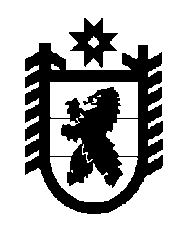 Российская Федерация Республика Карелия    РАСПОРЯЖЕНИЕГЛАВЫ РЕСПУБЛИКИ КАРЕЛИЯВнести в пункт 6 Программы законодательных инициатив Главы Республики Карелия на январь – июнь 2017 года, утвержденной распоряжением Главы Республики Карелия от 26 декабря 2016 года 
№ 536-р, с изменениями, внесенными распоряжениями Главы Республики Карелия от 22 февраля 2017 года № 89-р, от 10 марта 2017 года № 114-р, изменение, заменив слово «март» словом «май».Временно исполняющий обязанности
Главы Республики Карелия                                                  А.О. Парфенчиковг. Петрозаводск7 апреля 2017 года№ 159-р